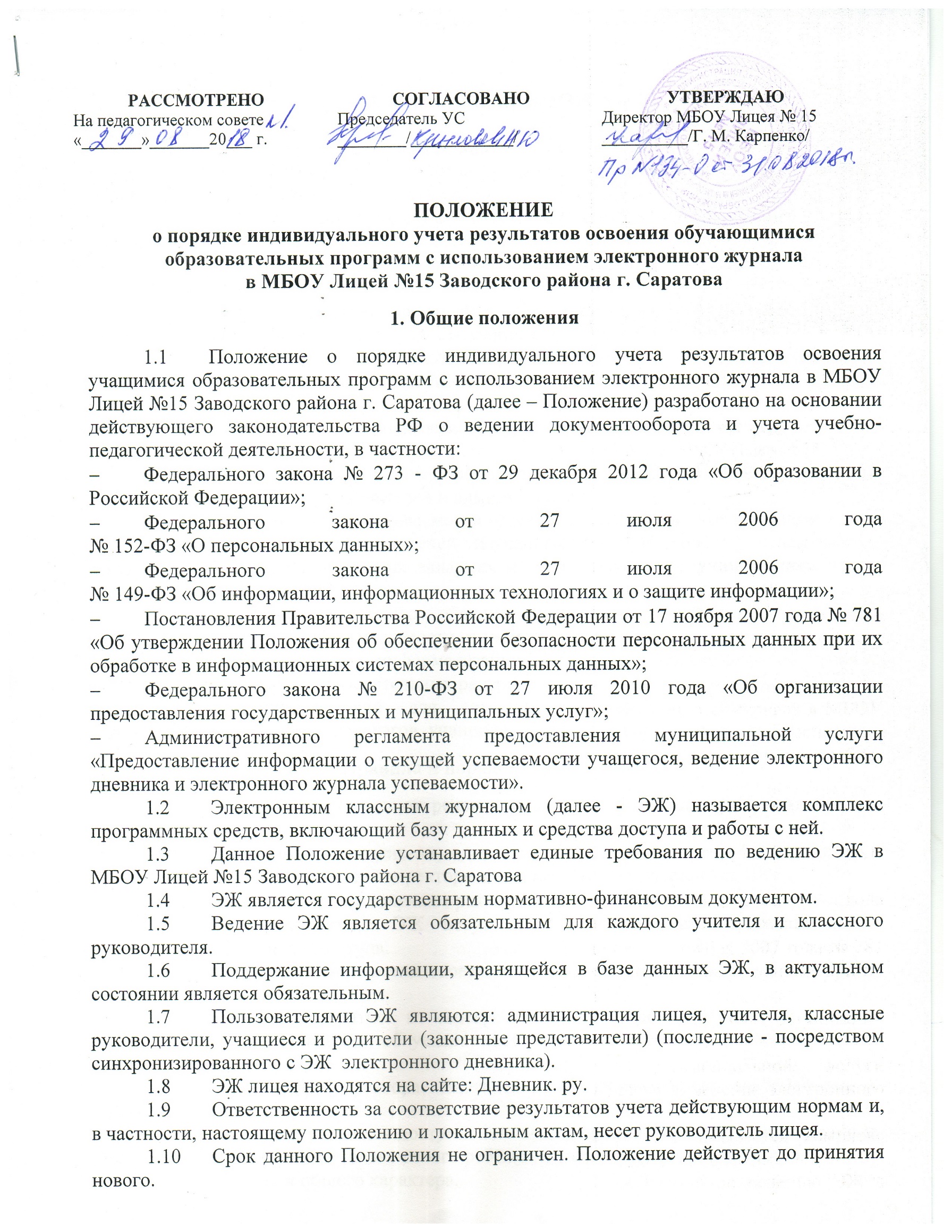 1. Общие положенияПоложение о порядке индивидуального учета результатов освоения учащимися образовательных программ с использованием электронного журнала в МБОУ Лицее №15 Заводского района г. Саратова (далее – Положение) разработано на основании действующего законодательства РФ о ведении документооборота и учета учебно-педагогической деятельности, в частности:Федерального закона № 273 - ФЗ от 29 декабря 2012 года «Об образовании в Российской Федерации»;Федерального закона от 27 июля  
№ 152-ФЗ «О персональных данных»;Федерального закона от 27 июля 2006 года 
№ 149-ФЗ «Об информации, информационных технологиях и о защите информации»;Постановления Правительства Российской Федерации от 17 ноября  № 781 «Об утверждении Положения об обеспечении безопасности персональных данных при их обработке в информационных системах персональных данных»;Федерального закона № 210-ФЗ от 27 июля 2010 года «Об организации предоставления государственных и муниципальных услуг»;Административного регламента предоставления муниципальной услуги «Предоставление информации о текущей успеваемости учащегося, ведение электронного дневника и электронного журнала успеваемости».Электронным классным журналом (далее - ЭЖ) называется комплекс программных средств, включающий базу данных и средства доступа и работы с ней.Данное Положение устанавливает единые требования по ведению ЭЖ в МБОУ Лицее №15 Заводского района г. Саратова ЭЖ является государственным нормативно-финансовым документом.Ведение ЭЖ является обязательным для каждого учителя и классного руководителя.Поддержание информации, хранящейся в базе данных ЭЖ, в актуальном состоянии является обязательным.Пользователями ЭЖ являются: администрация лицея, учителя, классные руководители, учащиеся и родители (законные представители) (последние - посредством синхронизированного с ЭЖ  электронного дневника).ЭЖ лицея находятся на сайте: Дневник. ру.Ответственность за соответствие результатов учета действующим нормам и, в частности, настоящему положению и локальным актам, несет руководитель лицея.Срок данного Положения не ограничен. Положение действует до принятия нового.2. Задачи, решаемые ЭЖЭЖ используется для решения следующих задач:Автоматизация учета и контроля процесса успеваемости. Хранение данных об успеваемости и посещаемости учащихся.Создание единой базы календарно-тематического планирования по всем учебным предметам и параллелям классов.Фиксирование и регламентация этапов и уровня фактического усвоения учебных программ.Вывод информации, хранящейся в базе данных, на бумажный носитель, для оформления в виде документа для предоставления запрашиваемой информации.Оперативный доступ пользователям, в соответствии с его пользовательской ролью в системе, к оценкам за весь период ведения журнала, по всем предметам, в любое время. Повышение объективности выставления промежуточных и итоговых отметок.Автоматизация создания промежуточных и итоговых отчетов учителей-предметников, классных руководителей и администрации.Прогнозирование успеваемости отдельных учеников и класса в целом.Информирование родителей  и учащихся через интернет об успеваемости, посещаемости детей, их домашних заданиях и прохождении программ по различным предметам.Возможность прямого общения между учителями, администрацией, родителями и учащимися вне зависимости от их местоположения.Повышение роли информатизации образования, организация обучения с использованием сетевых образовательных ресурсов.Создание условий для сетевого взаимодействия всех участников образовательного процесса: педагогов, учащихся и их родителей.3. Правила и порядок работы с ЭЖПользователи получают реквизиты доступа (активационный код) к ЭЖ в следующем порядке:учителя, классные руководители, администрация получают реквизиты доступа у администратора ЭЖ (заместителя директора лицея по УВР, отвечающий за ИКТ);родители и обучающиеся получают реквизиты доступа у классного руководителя.Все пользователи ЭЖ несут ответственность за сохранность своих персональных реквизитов доступа.Классные руководители своевременно следят за актуальностью данных об учащихся.Учителя аккуратно и своевременно заполняют данные об учебных программах и их прохождении, об успеваемости и посещаемости учащихся, домашних заданиях.Заместитель директора лицея по УВР осуществляет систематический контроль над ведением ЭЖ. Родителям учащихся доступна для просмотра информация об успеваемости, посещаемости и расписании только своего ребёнка, а также информация о событиях лицея как внутри класса, так и общего характера.В 1-х классах оценки, домашнее задание в электронный журнал по учебным предметам не ставятся. Ведется только учет присутствия, отсутствия, движение учащихся, запись тем уроков, осуществляется общение учителя с родителями.4. Функциональные обязанности специалистов Лицея по заполнению ЭЖ.4.1. Администратор ЭЖ в ЛицееРазрабатывает, совместно с администрацией лицея, правовую базу по ведению ЭЖ.Обеспечивает право доступа различным категориям пользователей на уровне лицея.Обеспечивает функционирование системы.Размещает ссылку в ЭЖ лицейного сайта для ознакомления с нормативно – правовыми документами по ведению ЭЖ, инструкцию по работе с ЭЖ для учеников, родителей (законных представителей), педагогов.Организует ведение ЭЖ в лицее в соответствии с информацией, полученной от заместителя директора по УВР, загружает в систему перечень классов, сведения о классных руководителях, список учителей для каждого класса, режим работы лицея в текущем учебном году, расписание; создает учебные группы.Ведёт мониторинг использования системы администрацией, классными руководителями, учителями.Вводит новых пользователей в систему, фиксирует движение учащихся, отражает приказы по лицею, связанные с его режимом работы и движением учащихся, устанавливает связь между аккаунтами ученика и его родителей (законных представителей).Консультирует пользователей ЭЖ основным приемам работы с программным комплексом.Предоставляет реквизиты доступа к ЭЖ администрации лицея, учителям, классным руководителям (для учеников и их родителей).Осуществляет связь со службой технической поддержки разработчика ЭЖ.4.2. ДиректорРазрабатывает и утверждает правовую и иную документацию Лицея по ведению ЭЖ.Назначает сотрудников лицея на исполнение обязанностей в соответствии с данным положением.Создает все необходимые условия для внедрения и обеспечения работы электронного журнала в учебно-воспитательном процессе и процессе управления лицеем.Осуществляет контроль за ведением ЭЖ.4.3. Классный руководительЕжедневно контролирует посещаемость учащихся через сведения о пропущенных уроках в системе, информирует учителей -предметников о причинах отсутствия.Контролирует своевременное выставление педагогами-предметниками оценок учащимся класса. В случае нарушения педагогами своих обязанностей информирует заместителя директора по УВР.В начале каждого учебного года, совместно с учителями - предметниками проводит разделение класса на учебные группы.Систематически информирует родителей о развитии учащегося, его достижениях через просмотр ЭЖ.Сообщает администратору ЭЖ о необходимости ввода данных ученика в систему (по прибытии нового ученика) или удалении (после его выбытия), информирует о составе учебных групп.Выверяет правильность анкетных данных об учениках и их родителях. Регулярно, не реже одного раза в месяц, проверяет изменение фактических данных и при наличии таких изменений вносит соответствующие поправки, или информирует о необходимости внесения таких изменений администратора ЭЖ.Предоставляет реквизиты доступа родителям и ученикам лицея к ЭЖ и осуществляет их контроль доступа.При своевременном, полном и качественном заполнении ЭЖ классный руководитель формирует отчеты по работе в электронном виде:отчет о посещаемости класса (по месяцам);предварительный отчет классного руководителя за учебный период;отчет классного руководителя за учебный период;итоги успеваемости класса за учебный период;рейтинг учета успеваемости учащихся класса;сводная ведомость учета посещаемости;сводная ведомость учета движения учащихся.4.3.9	Осуществляет еженедельную выгрузку из электронного журнала на бумажном носителе о текущей успеваемости учащихся при выборе предоставления информации родителям (законным представителям) без использования информационных носителей.Ведет мониторинг использования ЭЖ учащихся и их родителями.Получает своевременную консультацию у администратора ЭЖ по вопросам работы с ним.Категорически запрещается допускать учащихся к работе с ЭЖ под логином и паролем классного руководителя.4.4. Учитель-предметник4.4.1	Заполняет ЭЖ в день проведения урока, отсрочено – до 16.00 часов каждого дня в точках эксплуатации ЭЖ. За контрольную работу в рамках внутреннего мониторинга качества образования (внутришкольного контроля) в течение 3 дней со дня ее проведения. За письменную работу (включая сочинения по русскому языку и литературе в 10-11 классах) в течение одной недели со дня ее проведения.Систематически проверяет и оценивает знания  учащихся, отмечает посещаемость.В случае болезни основного учителя заменяющий его учитель заполняет ЭЖ в установленном порядке. Подпись и другие сведения делаются в журнале замещения уроков.Своевременно оповещает классных руководителей и родителей неуспевающих учащихся и учащихся пропускающих занятия.Ежедневно заполняет данные по домашним заданиям.Выставляет итоговые отметки учащихся за четверть, полугодие, год, экзамен и итоговые, не позднее сроков, установленных приказом по лицею, по завершении учебного периода.Создаёт календарно-тематическое планирование и размещает его в ЭЖ в соответствии с расписанием. Количество часов в календарно-тематическом планировании должно соответствовать учебному плану.Все записи по всем учебным предметам (включая уроки иностранного языка) ведёт на русском языке с обязательным указанием не только тем уроков, но и тем практических, лабораторных, контрольных работ.В начале каждого учебного года, совместно с классным руководителем проводит разделение класса на учебные группы. Записи ведутся индивидуально каждым учителем, ведущим учебную группу. Перевод учащихся из группы в группу может быть произведен администратором ЭЖ только по окончанию учебного периода (четверти, полугодия).Результаты оценивания, выполненных учащимися внешних диагностических работ, выставляет не позднее суток после получения результатов.При своевременном, полном и качественном заполнении ЭЖ формирует отчеты по работе в электронном виде:предварительный отчет за учебный период;отчет по итогам успеваемости класса за учебный период, итоговый;сводная ведомость учета успеваемости учащихся класса.Обсуждает и вносит предложения по улучшению работы с ЭЖ.Категорически запрещается допускать учащихся к работе с электронным журналом под логином и паролем учителя.4.5. Секретарь Лицея (делопроизводитель)Предоставляет списки классов (контингента Лицея) и список учителей администратору ЭЖ в срок до 2 сентября каждого года. Передает администратору ЭЖ информацию для внесения текущих изменений по составу контингента учащихся, учителей и т.д. (не позднее двух рабочих дней после изменения состава).4.6. Заместитель директора по УВРСовместно с другими административными сотрудниками разрабатывает нормативную базу учебного процесса для ведения ЭЖ для размещения на сайте Лицея.Формирует расписание занятий по классам, учителям и кабинетам в начале учебного года. При необходимости проводит корректировку расписания. Обеспечивает данными администратора ЭЖ. Получает от администратора ЭЖ своевременную индивидуальную консультацию по вопросам работы с ЭЖ.Определяет точки эксплуатации ЭЖ (в случае недостаточной технической оснащенности лицея).Анализирует данные по результативности учебного процесса, корректирует его, при необходимости формирует необходимые отчеты в бумажном виде по окончанию учебных периодов:динамика движения  учащихся по лицею;наполняемость классов;итоговые данные по учащимся;отчет о посещаемости класса (по месяцам);отчет классного руководителя за учебный период;рейтинг успеваемости класса за учебный период;сводная ведомость учета успеваемости класса;сводная ведомость учета посещаемости.Осуществляет периодический контроль за работой сотрудников по ведению ЭЖ:активность учителей в работе с ЭЖ;наполняемость текущих оценок;учет пройденного материала;запись домашнего задания;активность родителей и учащихся в работе с ЭЖ.5. Выставление итоговых оценокИтоговые отметки учащихся за отчетные периоды (четверть, полугодие, год) должны быть обоснованы.Для объективной аттестации учащихся за четверть и полугодие необходимо наличие требуемого количества оценок в установленном порядке с обязательным учетом качества знаний учащихся по письменным, лабораторным и практическим работам (вес типовых работ устанавливается в системе в разделе «Виды оценок» администратором ЭЖ). Это особенно важно соблюдать по таким предметам, как русский язык, литература, математика, окружающий мир, физика, химия. Итоговая отметка по этим предметам выставляется в соответствии с требованиями.При выставлении четвертных, полугодовых, годовых, итоговых отметок не допускается записи «н/а». В случае отсутствия текущих отметок по предмету из-за болезни учащегося или по иной причине сроки аттестации учащегося продлеваются приказом с последующей сдачей текущего материала в форме зачета, экзамена или иной другой формы. В случае наличия справки о медицинской группе здоровья на уроках физической культуры оцениваются положительно теоретические знания по предмету. Запись «осв.» в журнале не допускается.Итоговые отметки выставляются не позднее 2-х рабочих дней до окончания учебного периода.6. Контроль и хранениеДиректор Лицея, заместители по учебно-воспитательной работе, администратор ЭЖ обеспечивают бесперебойное функционирование ЭЖ.В конце каждой четверти, полугодия уделяется внимание  объективности выставленных текущих и итоговых оценок, наличию контрольных и текущих проверочных работ.Результаты проверки ЭЖ заместителем директора лицея доводятся до сведения учителей и классных руководителей.В случае необходимости использования данных ЭЖ из электронной формы в качестве печатного документа информация выводится на печать и заверяется в установленном порядке. Лицей обеспечивает хранение:журналов успеваемости учащихся на электронных и бумажных носителях - 5 лет; изъятых из журналов успеваемости об учащихся сводных ведомостей успеваемости (на бумажном носителе) - 25 лет.7. Отчетные периодыОтчет по активности пользователей при работе с ЭЖ создается один раз в месяц.Отчеты по успеваемости и качеству обучения создаются по окончании каждой четверти, полугодия, в конце года.8. Права и ответственность пользователейВсе пользователи имеют право на своевременные консультации по вопросам работы с ЭЖ.Пользователи имеют право доступа к ЭЖ ежедневно и круглосуточно.Учителя-предметники и классные руководители имеют право заполнять ЭЖ на уроке в учебном кабинете или в специально отведенных местах (кабинеты информатики).Учителя несут ответственность за ежедневное и достоверное заполнение оценок и отметок о посещаемости учащихся.Классные руководители несут ответственность за актуальность списков классов и информации об учащихся и их родителях.Администратор ЭЖ, несет ответственность за техническое функционирование ЭЖ. Все пользователи несут ответственность за сохранность своих реквизитов доступа.9. Предоставление услуги информирования учащихся и их родителей
(законных представителей) о результатах обучения через ЭЖПри ведении учета успеваемости с использованием ЭЖ учащимся и их родителям (законным представителям) обеспечивается возможность оперативного получения информации без обращения к сотрудникам лицея (автоматически).Рекомендуется информировать  учащихся и их родителей (законных представителей) о прогнозе итоговой успешности за отчетный период (четверть, полугодие, год).Информация об итоговом оценивании должна быть доступна учащимся и родителям (законным представителям) не позже 2 дней после получения результатов. 